Komunikacija 4.2.2022.Učiteljica: Martina Horvat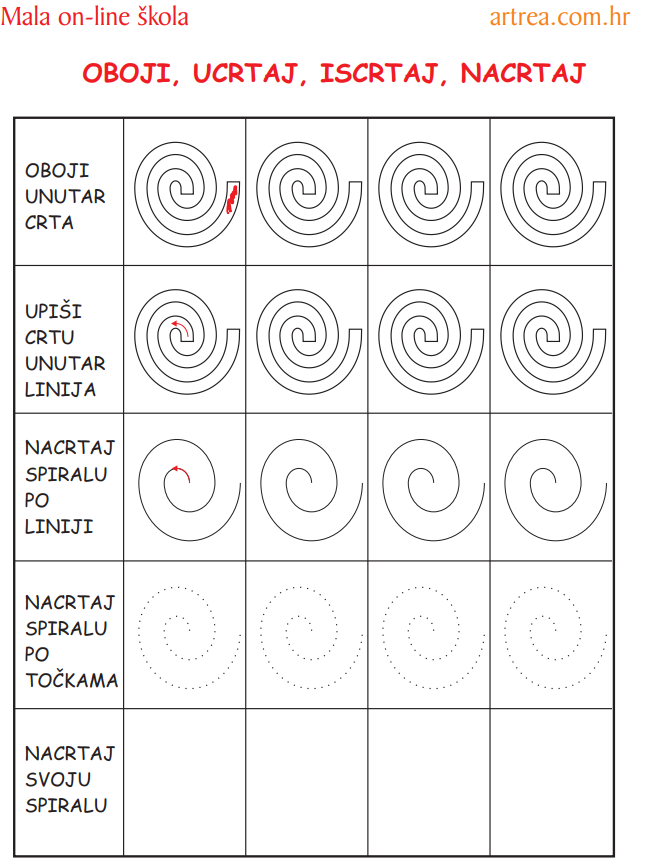 